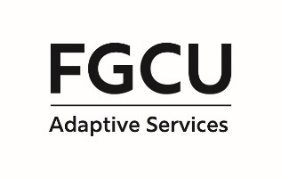 Thank you for your willingness to be a note taker for a fellow student with a documented disability.  Your role is an integral part in the student’s ability to have equal access to classroom information.Check which method of compensation you are requesting:      Service Learning		 Payment*BEFORE you start as a note taker for a student, you will need to complete the following:1. Complete the Adaptive Services Note Taker Agreement and Responsibilities Form   2. If requesting Service Learning hours, access the Eagle Service Network to submit your Service Learning form and get approved to work with our office:https://www.fgcu.edu/eaglenetworks/*Once approved, you may register to be a note taker through our student online management system, ClockworkConfirmation of Service Learning CommitmentBy signing below, I hereby acknowledge and agree that: 1.  I am volunteering my time and service to Adaptive Services 2. I am not an employee of Adaptive Services 3. I do not have any expectation of future employment with Adaptive Services 4. I do not expect to receive compensation or anything of value in exchange for volunteering as a note taker for Adaptive Services, other than Service Learning hours5. I agree that I will commit to being a note taker for Adaptive Services for Service Learning hours ONLY throughout the specified timeframe (entire semester or part of) 6. At all times as a volunteer, I agree to act in a courteous and polite manner and I agree to abide by all University policies and procedures.Name/Date: _________________________________________________________________________________As a Note taker, I agree to:Attend each class regularly and on time. If for some reason I cannot attend a specific class, it is my responsibility to obtain the missed notes and upload them to Clockwork within 24 hours of the class (summer notes must be submitted within 8 hours after each class).2.  Complete the MANDATORY online tutorial found at the following link.  Upon completion, print out the Certification of Completion and return it to Adaptive Services.
https://learn.nationaldeafcenter.org/courses/note-taker-training3. Take clear, complete and organized notes as outlined in the online tutorial4. Upload notes to Clockwork on the Adaptive Services website within 24 hours of class meetingGo to http://wp-cwweb01/clockwork/custom/misc/home.aspx

5. Maintain confidentiality at all times, in that I will not discuss any information regarding the student(s) to anyone, including instructors, staff, or other students.6. Check Confidentiality Agreement Form  I understand that in order to receive Service Learning hours, I must follow the Note taker requirements and responsibilities listed above and complete the online tutorial training within 7 days of being designated Note taker. By checking the Confidentiality Agreement form, I am indicating that I have read, understand, and accept the terms and conditions of being a note taker with the Office of Adaptive ServicesAdditional Suggestions for Note takers Write the notes as legibly as possible and in an organized, understandable manner. This does not apply if notes are typedWhen new terminology is presented, write the entire word out.  Double-check the spelling.  Do not abbreviate the first time around.  When you do use the abbreviations, make sure that the student understands the meaning.Include enough detail to facilitate understanding without confusion and without further explanation.Highlight important information, such as: schedule changes, assignments, exam dates, book titles and authors, etc.